
О внесении изменений в постановлениеот 26.02.2016  № 445-п «О создании  комиссии  по противодействию коррупции администрации муниципального образования  Соль-Илецкий городской округ»В соответствии с Федеральным законом от 25.12.2008 № 273-ФЗ «О противодействии коррупции», пунктом 8  Положения о комиссиях по соблюдению требований к служебному поведению федеральных государственных служащих и урегулированию конфликта интересов, утвержденного Указом Президента РФ от 01.07.2010 № 821 «О комиссиях по соблюдению требований к служебному поведению федеральных государственных служащих и урегулированию конфликта интересов»,  законом Оренбургской области от 15.09.2008 №2369/497- IV- ОЗ «О противодействии коррупции в Оренбургской области» постановляю: 1. Внести изменения в постановление от 26.02.2016 № 445-п «О создании  комиссии  по противодействию коррупции администрации муниципального образования  Соль-Илецкий городской округ»: 1.1. приложение № 2 к постановлению изложить в новой редакции согласно приложению к настоящему постановлению.2. Контроль за исполнением настоящего постановления  возложить на заместителя главы администрации городского округа - руководителя аппарата В.М. Немича.   3. Постановление вступает в силу после официального опубликования (обнародования).Глава муниципального образованияСоль-Илецкий  городской округ                                                       А.А. КузьминВерно Ведущий специалист организационного отдела                         Е.В. ТелушкинаРазослано:  прокуратура Соль-Илецкого района, в дело, юридический отдел, комитет по профилактике коррупционных правонарушений Оренбургской области                                                    Составкомиссии по  противодействиюкоррупции администрации муниципальногообразования  Соль-Илецкий городской округ 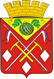 АДМИНИСТРАЦИЯ
МУНИЦИПАЛЬНОГО
ОБРАЗОВАНИЯ
СОЛЬ-ИЛЕЦКИЙ
ГОРОДСКОЙ ОКРУГ
ОРЕНБУРГСКОЙ  ОБЛАСТИ
ПОСТАНОВЛЕНИЕ ___________ 2019  № _________Приложение 1                                                                       к постановлению администрации                                                                        муниципального образования                                                                       Соль-Илецкий городской округ                                                                       от_________  № _________ Приложение № 2 к постановлению администрации  муниципального                                                           образования  Соль-Илецкий                                                     городской округ от 26.02.2016 № 445-п                                                                        Немич Валентин Михайлович- председатель комиссии,  заместитель главы администрации городского округа  - руководитель аппарата;  Терещенко Дмитрий Викторович  - заместитель председателя комиссии, начальник отдела внутреннего муниципального финансового контроля администрации городского округа; Эпп Анна Николаевна - секретарь комиссии, ведущий специалист ответственный за работу по профилактике коррупционных и иных правонарушений сектора по вопросам муниципальной службы и кадровой работе администрации городского округа; Члены комиссии:Члены комиссии:- первый заместитель главы администрации городского округа - заместитель главы администрации городского округа по строительству, транспорту, благоустройству и ЖКХ; Вахнин Владимир Юрьевич- начальник управления сельского хозяйства;Грабров Игорь Викторович - заместитель главы администрации городского округа по социальным вопросамГайворонскаяМарина Николаевна-председатель контрольно-счётной палаты муниципального образования Соль-Илецкий городской округ (по согласованию)Кольчинский Владислав Валерьевич- оперуполномоченный группы ЭБ и ПК ОМВД России по Соль-Илецкому городскому округу (по согласованию); Мищенко Наталья Юрьевна - главный специалист сектора по вопросам муниципальной службы и кадровой работе администрации городского округа;ПодковыроваЮлия Валентиновна- заместитель главы администрации городского округа по экономике,  бюджетным отношениям и инвестиционной политике; Шайхутдинов Ильдар Фанельевич- начальник отдела по управлению муниципальным имуществом администрации городского округа; Ягофарова Альбина Радиковна- ведущий специалист юридического отдела администрации городского округа.